Hello Musicians!Our next pot luck reading party will take place in my Home on Saturday, April 13, 2019 at 17 Stone Drive, Greenlawn NY, 11740.  We begin after lunch at 12:30pm and end around dinner time at 8:30pm. We invite you and your musician or music loving friends or family members to attend.   We will have a social party while we read an eclectic variety of chamber music!I’m excited to meet new players and especially interested in recruiting younger members to join in!  If you know any talented musicians,  please tell them to come on over!This is a pot-luck so please bring some snack / finger food and something to drink that you enjoy and would like to share with everyone else.   

Bring whatever sheet music you want to play, but be aware some people need to leave early or show up late or even cancel at times, which means we must be prepared  to play other pieces instead of what we originally planned sometimes. Please RSVP with information on instruments and voices attending and what pieces you are interested in reading,  and when you plan to arrive and leave. I also have a portable CD player and speakers, so we can do classical, Klezmer,  or Jazz play- alongs as well. I have a huge variety of sheet music (Intermediate through Expert/Professional levels) but it’s always best to bring your own as well. Also bring some extra music for smaller groups (I have a bunch of duets and trios just in case) Tell me the pieces you want to play in order of preference... also if I’ve never heard you play before, please tell me your level of ability (intermediate, advanced, expert, professional, etc.) so I can plan and schedule better.For repertoire, I would say it is wise to scan the internet before coming,  sites such as ismlp.org have a lot of great music you can download for free and print outLet me know what instruments you are bringing,  and if you play multiple instruments please bring them so we have more variety in ensemble choices.  I have a lot of cheap folding stands so only bring a music stand if you prefer a high quality stand. 

Usually we have only one group playing at a time in the main upstairs music room with the grand piano.  But we can also have a smaller group play downstairs in the den with the Yamaha Clavinova  or without any keyboard at all, or use the downstairs areas as warmup rooms. In general priority will be given to pieces with larger ensemble size (so more people can play) and also to people who have to leave soon (so they can play as much as possible before they leave.)  Smaller pieces  or solos can take place during breaks. Address:17 Stone DriveGreeenlawn NY 11740Train: Greenlawn Train station, 8 minute walk south down Broadway,  left turn on Pulaski,  cross over to Bartel on right,  Stone drive on left.   If you have a big instrument or the weather is bad someone can pick you up. Huntington Train station:   12 minute car ride,  someone can pick you up or take a taxi or uber. Driving from west:  Exit Northern state to Wolf Hill Rd make left,  then a  rt. Old country Rd,   Jericho tpke. 25 (quick left), rt. Manor Rd, lft. Cuba Hill Road,  rt. Clay Pitts Rd,  lft. Frost Pond Rd, rt. Pine Hollow, lft. Stone Dr.
I look forward to seeing you and having fun playing some great music!
Best,

Doug516-244-7830www.liphilharmonia.orgwww.doughoppe.com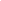 